Tercer anuncio            								16.12.2020                                                                              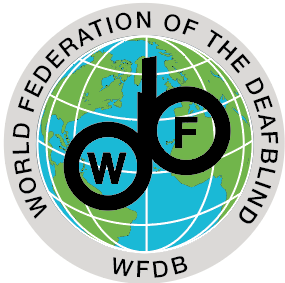 La sexta Asamblea General de la Federación Mundial de Sordociegos (WFDB) y la doceava conferencia mundial Hellen Keller (HKWC) 
La 6ª Asamblea General de la WFDB y la 12ª HKWC se pospondrán hasta mayo de 2022. Esta decisión se ha tomado como consecuencia de la gravedad de la pandemia COVID-19, para garantizar la salud y seguridad de todos los participantes, personas de apoyo y personal. Los eventos se organizarán en Nairobi, Kenia, del 4 al 11 de mayo de 2022.La pandemia de la COVID-19 ha afectado significativamente el proceso de planificación a diferentes niveles y es probable que también influya en la planificación futura. Por lo tanto, lamentablemente, el proceso de contratación y selección del lugar se ha viso retrasado. Esperamos poder brindarle información actualizada sobre el lugar seleccionado, cuotas de participación, visados y costos de alojamiento, etc. durante el segundo trimestre de 2021. Más información sobre las solicitudes para obtener fondos de donantes para apoyar a los participantes del hemisferio sur, también se compartirán una vez el lugar haya sido seleccionado.Programa preliminar actualizado de eventos1er día: miércoles 4 de mayo: Taller y asamblea general de la federación africana de         sordociegos (AFDB), otras reuniones regionales2do día: jueves 5 de mayo: asamblea general del WFDB3er día: viernes 6 de mayo: asamblea general del WFDB4to día: sábado 7 de mayo: día de “Que nadie quede atrás” (No one left behind Day)5to día: domingo 8 de mayo: Visita sobre el terreno 6to día: lunes 9 de mayo: conferencia Mundial Hellen Keller 7to día: martes 10 de mayo: conferencia Mundial Hellen Keller8vo día: miércoles 11 de mayo: conferencia Mundial Hellen KellerLe pedimos su comprensión por cualquier demora que pueda ocurrir durante este proceso y posibles futuros cambios en el programa, provocados por la COVID-19. Tema de la conferenciaEl tema principal de la conferencia mundial Hellen Keller es: Empoderando a las personas con sordoceguera – Inclusión mediante a la inversión e innovación. Diríjase al documento “solicitud de candidaturas” para solicitar sesiones plenarias y talleres que ofrezcan una descripción más detallada sobre el tema principal y subtemas de la conferencia. La fecha límite de entrega de solicitudes para organizar sesiones plenarias y/o presentaciones de talleres en la conferencia mundial Hellen Keller 2021 ha sido pospuesta al 30 de junio de 2021. Bienvenidos a la sexta asamblea general de WFDB y la doceava Conferencia mundial Hellen Keller 2022.Para mas información, contacte con: info.ga-hkwc2021@wfdb.eu. Reciba mis saludos cordiales.Geir Jensen,Presidente de la WFDB.